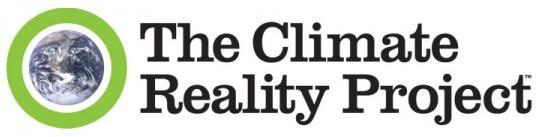 TCRP Climate Presenter (14th) Application FormI submit as above._____(Month) _____ (Day), 2018     Applicant                           SignThe Climate Reality Project, Korea DistrictEntry FormEntry FormEntry FormEntry FormEntry FormEntry FormEntry FormEntry FormEntry FormEntry FormEntry FormEntry FormEntry FormNameNameGenderGenderCompany/SchoolCompany/SchoolDepartment/MajorDepartment/MajorStatus/YearStatus/YearYear of BirthYear of BirthCell PhoneCell PhoneE-mailE-mailEnvironmentalKnowledgeEnvironmentalKnowledge(   )Profession in environment area (   )Majored in environment(   )Above average level   (   ) Average level   (   )Below average level(   )Profession in environment area (   )Majored in environment(   )Above average level   (   ) Average level   (   )Below average level(   )Profession in environment area (   )Majored in environment(   )Above average level   (   ) Average level   (   )Below average level(   )Profession in environment area (   )Majored in environment(   )Above average level   (   ) Average level   (   )Below average level(   )Profession in environment area (   )Majored in environment(   )Above average level   (   ) Average level   (   )Below average level(   )Profession in environment area (   )Majored in environment(   )Above average level   (   ) Average level   (   )Below average level(   )Profession in environment area (   )Majored in environment(   )Above average level   (   ) Average level   (   )Below average level(   )Profession in environment area (   )Majored in environment(   )Above average level   (   ) Average level   (   )Below average level(   )Profession in environment area (   )Majored in environment(   )Above average level   (   ) Average level   (   )Below average level(   )Profession in environment area (   )Majored in environment(   )Above average level   (   ) Average level   (   )Below average level(   )Profession in environment area (   )Majored in environment(   )Above average level   (   ) Average level   (   )Below average levelCan participate in The Climate Reality Leadership Training hosted by TCRP US HQ? (3days, Flight/room charge by your own, Forum charge is free)Can participate in The Climate Reality Leadership Training hosted by TCRP US HQ? (3days, Flight/room charge by your own, Forum charge is free)Can participate in The Climate Reality Leadership Training hosted by TCRP US HQ? (3days, Flight/room charge by your own, Forum charge is free)Can participate in The Climate Reality Leadership Training hosted by TCRP US HQ? (3days, Flight/room charge by your own, Forum charge is free)Can participate in The Climate Reality Leadership Training hosted by TCRP US HQ? (3days, Flight/room charge by your own, Forum charge is free)Can participate in The Climate Reality Leadership Training hosted by TCRP US HQ? (3days, Flight/room charge by your own, Forum charge is free)Can participate in The Climate Reality Leadership Training hosted by TCRP US HQ? (3days, Flight/room charge by your own, Forum charge is free)Can participate in The Climate Reality Leadership Training hosted by TCRP US HQ? (3days, Flight/room charge by your own, Forum charge is free)Can participate in The Climate Reality Leadership Training hosted by TCRP US HQ? (3days, Flight/room charge by your own, Forum charge is free)Can participate in The Climate Reality Leadership Training hosted by TCRP US HQ? (3days, Flight/room charge by your own, Forum charge is free)(    )Yes   (   )No(    )Yes   (   )No(    )Yes   (   )NoWill you actively participate (at least for 6 months) in educational presentations or similar activities via private entities/media/corporate/government etc in order to solve climate problem, and sincerely report your activities? Will you actively participate (at least for 6 months) in educational presentations or similar activities via private entities/media/corporate/government etc in order to solve climate problem, and sincerely report your activities? Will you actively participate (at least for 6 months) in educational presentations or similar activities via private entities/media/corporate/government etc in order to solve climate problem, and sincerely report your activities? Will you actively participate (at least for 6 months) in educational presentations or similar activities via private entities/media/corporate/government etc in order to solve climate problem, and sincerely report your activities? Will you actively participate (at least for 6 months) in educational presentations or similar activities via private entities/media/corporate/government etc in order to solve climate problem, and sincerely report your activities? Will you actively participate (at least for 6 months) in educational presentations or similar activities via private entities/media/corporate/government etc in order to solve climate problem, and sincerely report your activities? Will you actively participate (at least for 6 months) in educational presentations or similar activities via private entities/media/corporate/government etc in order to solve climate problem, and sincerely report your activities? Will you actively participate (at least for 6 months) in educational presentations or similar activities via private entities/media/corporate/government etc in order to solve climate problem, and sincerely report your activities? Will you actively participate (at least for 6 months) in educational presentations or similar activities via private entities/media/corporate/government etc in order to solve climate problem, and sincerely report your activities? Will you actively participate (at least for 6 months) in educational presentations or similar activities via private entities/media/corporate/government etc in order to solve climate problem, and sincerely report your activities? Will you actively participate (at least for 6 months) in educational presentations or similar activities via private entities/media/corporate/government etc in order to solve climate problem, and sincerely report your activities? Will you actively participate (at least for 6 months) in educational presentations or similar activities via private entities/media/corporate/government etc in order to solve climate problem, and sincerely report your activities? What is your primary language?What other languages do you speak?What other languages do you speak?What level in Korean?What level in Korean?No level (    )Lower (    )Average (    )Fluent (    )No level (    )Lower (    )Average (    )Fluent (    )No level (    )Lower (    )Average (    )Fluent (    )No level (    )Lower (    )Average (    )Fluent (    )MotivationOfApplicationDescribe the organizations and activities you are working for currently. (Organization/Group/Club/Volunteer activity)Describe the organizations and activities you are working for currently. (Organization/Group/Club/Volunteer activity)Describe the organizations and activities you are working for currently. (Organization/Group/Club/Volunteer activity)Describe the organizations and activities you are working for currently. (Organization/Group/Club/Volunteer activity)Describe the organizations and activities you are working for currently. (Organization/Group/Club/Volunteer activity)Describe the organizations and activities you are working for currently. (Organization/Group/Club/Volunteer activity)Describe the organizations and activities you are working for currently. (Organization/Group/Club/Volunteer activity)Describe the organizations and activities you are working for currently. (Organization/Group/Club/Volunteer activity)Describe the organizations and activities you are working for currently. (Organization/Group/Club/Volunteer activity)Describe the organizations and activities you are working for currently. (Organization/Group/Club/Volunteer activity)Describe the organizations and activities you are working for currently. (Organization/Group/Club/Volunteer activity)Describe the organizations and activities you are working for currently. (Organization/Group/Club/Volunteer activity)Describe the organizations and activities you are working for currently. (Organization/Group/Club/Volunteer activity)AffiliationAffiliationTermTermActivity ContentsActivity ContentsActivity ContentsActivity ContentsActivity ContentsActivity ContentsActivity ContentsActivity ContentsActivity ContentsCan you participate in Climate Change Education Volunteer orientation? (Schedules can be discussed later.)Can you participate in Climate Change Education Volunteer orientation? (Schedules can be discussed later.)Can you participate in Climate Change Education Volunteer orientation? (Schedules can be discussed later.)Can you participate in Climate Change Education Volunteer orientation? (Schedules can be discussed later.)Can you participate in Climate Change Education Volunteer orientation? (Schedules can be discussed later.)Can you participate in Climate Change Education Volunteer orientation? (Schedules can be discussed later.)Can you participate in Climate Change Education Volunteer orientation? (Schedules can be discussed later.)Can you participate in Climate Change Education Volunteer orientation? (Schedules can be discussed later.)Can you participate in Climate Change Education Volunteer orientation? (Schedules can be discussed later.)Can you participate in Climate Change Education Volunteer orientation? (Schedules can be discussed later.)Can you participate in Climate Change Education Volunteer orientation? (Schedules can be discussed later.)Can you participate in Climate Change Education Volunteer orientation? (Schedules can be discussed later.)(    )Yes   (    )NoTo what specific people/entities are you going to target on the climate action? (Not who you just want, but who you will proceed independently)To what specific people/entities are you going to target on the climate action? (Not who you just want, but who you will proceed independently)To what specific people/entities are you going to target on the climate action? (Not who you just want, but who you will proceed independently)To what specific people/entities are you going to target on the climate action? (Not who you just want, but who you will proceed independently)To what specific people/entities are you going to target on the climate action? (Not who you just want, but who you will proceed independently)To what specific people/entities are you going to target on the climate action? (Not who you just want, but who you will proceed independently)To what specific people/entities are you going to target on the climate action? (Not who you just want, but who you will proceed independently)To what specific people/entities are you going to target on the climate action? (Not who you just want, but who you will proceed independently)To what specific people/entities are you going to target on the climate action? (Not who you just want, but who you will proceed independently)To what specific people/entities are you going to target on the climate action? (Not who you just want, but who you will proceed independently)To what specific people/entities are you going to target on the climate action? (Not who you just want, but who you will proceed independently)To what specific people/entities are you going to target on the climate action? (Not who you just want, but who you will proceed independently)To what specific people/entities are you going to target on the climate action? (Not who you just want, but who you will proceed independently)1.  2.  3.  1.  2.  3.  1.  2.  3.  1.  2.  3.  1.  2.  3.  1.  2.  3.  1.  2.  3.  1.  2.  3.  1.  2.  3.  1.  2.  3.  1.  2.  3.  1.  2.  3.  1.  2.  3.  Climate Reality Leadership Group Activity (Climate Action, Climate Planning, and Climate Leadership) is mandatory. Will you be able to participate in Group Activity according to your own schedule? Climate Reality Leadership Group Activity (Climate Action, Climate Planning, and Climate Leadership) is mandatory. Will you be able to participate in Group Activity according to your own schedule? Climate Reality Leadership Group Activity (Climate Action, Climate Planning, and Climate Leadership) is mandatory. Will you be able to participate in Group Activity according to your own schedule? Climate Reality Leadership Group Activity (Climate Action, Climate Planning, and Climate Leadership) is mandatory. Will you be able to participate in Group Activity according to your own schedule? Climate Reality Leadership Group Activity (Climate Action, Climate Planning, and Climate Leadership) is mandatory. Will you be able to participate in Group Activity according to your own schedule? Climate Reality Leadership Group Activity (Climate Action, Climate Planning, and Climate Leadership) is mandatory. Will you be able to participate in Group Activity according to your own schedule? Climate Reality Leadership Group Activity (Climate Action, Climate Planning, and Climate Leadership) is mandatory. Will you be able to participate in Group Activity according to your own schedule? Climate Reality Leadership Group Activity (Climate Action, Climate Planning, and Climate Leadership) is mandatory. Will you be able to participate in Group Activity according to your own schedule? Climate Reality Leadership Group Activity (Climate Action, Climate Planning, and Climate Leadership) is mandatory. Will you be able to participate in Group Activity according to your own schedule? Climate Reality Leadership Group Activity (Climate Action, Climate Planning, and Climate Leadership) is mandatory. Will you be able to participate in Group Activity according to your own schedule? Climate Reality Leadership Group Activity (Climate Action, Climate Planning, and Climate Leadership) is mandatory. Will you be able to participate in Group Activity according to your own schedule? (    )Yes   (    )No(    )Yes   (    )NoPlease send this application form to climateproject@tcpkorea.org (E-mail/File Title: ‘Climate Presenter 14th Application – Name’)Please send this application form to climateproject@tcpkorea.org (E-mail/File Title: ‘Climate Presenter 14th Application – Name’)Please send this application form to climateproject@tcpkorea.org (E-mail/File Title: ‘Climate Presenter 14th Application – Name’)Please send this application form to climateproject@tcpkorea.org (E-mail/File Title: ‘Climate Presenter 14th Application – Name’)Please send this application form to climateproject@tcpkorea.org (E-mail/File Title: ‘Climate Presenter 14th Application – Name’)Please send this application form to climateproject@tcpkorea.org (E-mail/File Title: ‘Climate Presenter 14th Application – Name’)Please send this application form to climateproject@tcpkorea.org (E-mail/File Title: ‘Climate Presenter 14th Application – Name’)Please send this application form to climateproject@tcpkorea.org (E-mail/File Title: ‘Climate Presenter 14th Application – Name’)Please send this application form to climateproject@tcpkorea.org (E-mail/File Title: ‘Climate Presenter 14th Application – Name’)Please send this application form to climateproject@tcpkorea.org (E-mail/File Title: ‘Climate Presenter 14th Application – Name’)Please send this application form to climateproject@tcpkorea.org (E-mail/File Title: ‘Climate Presenter 14th Application – Name’)Please send this application form to climateproject@tcpkorea.org (E-mail/File Title: ‘Climate Presenter 14th Application – Name’)Please send this application form to climateproject@tcpkorea.org (E-mail/File Title: ‘Climate Presenter 14th Application – Name’)